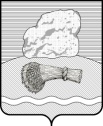 РОССИЙСКАЯ ФЕДЕРАЦИЯКалужская областьДуминичский районАдминистрация сельского поселения«СЕЛО МАКЛАКИ» ПОСТАНОВЛЕНИЕ«12» апреля  2022 года                                                                                                     № 20Об утверждении Перечня видов муниципального контроля и органов местного самоуправления, уполномоченных на их осуществление,на территории муниципального образования сельское поселение «Село Маклаки»В соответствии с Федеральным законом от 06.10.2003 № 131-ФЗ «Об общих принципах организации местного самоуправления Российской Федерации», Федеральным законом от 31.07.2020 №248-ФЗ «О государственном контроле (надзоре) и муниципальном контроле в Российской Федерации», на основании решения сельской Думы сельского поселения «Село Маклаки» от 28.05.2018 № 19 «Об утверждении порядка ведения перечня видов муниципального контроля и органов местного самоуправления, уполномоченных на их осуществление, на территории муниципального образования сельское поселение «Село Маклаки», в соответствии с Уставом сельского поселения «Село Маклаки», в целях организации и осуществления муниципального контроля на территории сельского поселения «Село Маклаки», администрация сельского поселения «Село Маклаки» ПОСТАНОВЛЯЕТ:        1.  Утвердить Перечень видов муниципального контроля и органов местного самоуправления, уполномоченных на их осуществления, на территории муниципального образования сельского поселения «Село Маклаки», согласно приложению.        2. Постановление администрации сельского поселения «Село Маклаки» от 12.02.2019 № 6 «Об утверждении Перечня видов муниципального контроля и органов местного самоуправления, уполномоченных на их осуществления, на территории муниципального образования сельского поселения «Село Маклаки»» считать утратившим силу.        3.Постановление вступает в силу с момента обнародования и подлежит размещению на официальном сайте органов местного самоуправления сельского поселения «Село Маклаки» htth://maklaki.ru//      4. Контроль за выполнением настоящего постановления оставляю за собой.Глава администрации	        		        Л.И.КарпунинаПриложениек Постановлению администрации сельского поселения «Село Маклаки»  от 12.04.2022 № 20ПЕРЕЧЕНЬвидов муниципального контроля и органов местного самоуправления, уполномоченных на их осуществление, на территории муниципального образования сельское поселение «Село Маклаки»№ п/пНаименование вида муниципального контроляНаименование органа местного самоуправления, уполномоченного на осуществление соответствующего вида муниципального контроля (с указанием наименования структурного подразделения органа местного самоуправления, наделенного соответствующими полномочиями)Основания осуществления муниципального контроля (реквизиты нормативных правовых актов РФ, регулирующих соответствующий вид муниципального контроля)Реквизиты муниципальных нормативных правовых актов муниципального образования сельское поселение «Село Маклаки», регулирующих порядок осуществления соответствующего вида муниципального контроля123451Муниципальный контроль в сфере благоустройства на территории муниципального образования сельское поселение «Село Маклаки»Администрация сельского поселения «Село Маклаки»ФЗ от 06.10.2003 №131-ФЗ «Об общих принципах организации местного самоуправления в Российской Федерации», ФЗ от 31.07.2020 №248-ФЗ «О государственном контроле (надзоре) и муниципальном контроле в Российской Федерации»Решение сельской Думы сельского поселения «Село Маклаки» от 01.09.2021 №36 «Об утверждении Положения о муниципальном контроле в сфере благоустройства на территории сельского поселения «Село Маклаки»